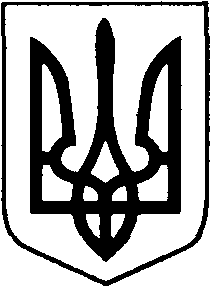 ВОЛОДИМИР-ВОЛИНСЬКА РАЙОННА ДЕРЖАВНА АДМІНІСТРАЦІЯВОЛИНСЬКОЇ ОБЛАСТІВОЛОДИМИР-ВОЛИНСЬКА РАЙОННА ВІЙСЬКОВА АДМІНІСТРАЦІЯНАКАЗ__ квітня 2022 року                          м. Володимир                                              №__Про виділення лісоматеріалівДля забезпечення організації охорони (оборони) залізничного, автомобільного мостів на околиці н.п. П'ятидні (обладнення бліндажів  для проживання особового складу, вогневих позицій) охорони роти охорони Володимир-Волинського РТЦК та СП НАКАЗУЮ:Директору ДП «Володимир-Волинське ЛМГ» (Філюк Володимир) передати на потреби військової частини А1008:- колода діаметром 20-25 см довжина  3,5м – 20-25 шт.;- колода діаметром 20-25 см довжина 5м – 60-70 шт.;- колода діаметром 10-15 см довжина 3,5м – 20-25 шт.;Начальник                                                                                               Юрій ЛОБАЧАндрій Кубюк 0968760151